المملكة العربية السعودية                    بسم الله الرحمن الرحيم 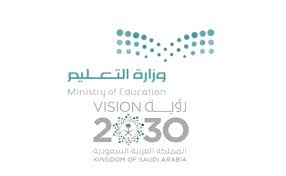 وزارة التعليم إدارة التعليم بمحافظة عنيزةالمتوسطة السادسة بعنيزةأسئلة اختبار مادة التربية الفنية للصف الثالث متوسط ( منازل ) الفصل الثالث لعام 1444 هــاسم الطالبة : ................ـــــــــــــــــــــــــــــــــــــــــــــــــــــــــــــــــــــــــــــــــــــــــــــــــــــــــــــــــــــــــــــــــــــــــــــــــــــــــــــــ                                            أجيبي عن مايلي : السؤال الأول : أ ) ضعي علامة (   )أمام العبارة الصحيحة،وعلامة (  ) أمام العبارة غيرالصحيحة فيما يأتي 1ـ أثر استعمال المعادن في القرن العشرين في الحياة الاقتصادية والجمالية      (        ) 2ـ  يصور الكاريكاتير الاجتماعي حياتنا اليومية وما نراه من سلبيات في المجتمع (       ) 3ـ   يختلف فنان الكاريكاتير عن كاتب القص أو الرواية  (         )4ـ  تاريخ الفنون في كل الحضارات لم يعرف غزارة كالتي عرفتها التحف المعدنية في الفنون الإسلامية  (        ) 5ـ  رسم الكاريكاتير رسم ساخر (         ) 6ـ في المملكة العربية السعودية تعد الحلي رمزا من رموز الحضارة حيث تعكس المهارات الحرفية والثقافية والفنية (    )       ب ) اختارى الإجابة الصحيحة : 1ـ يعتمد رسم الكاريكاتير على .......... كعنصرين أساسيين في تصميم ورسم الشخصية الكاريكاتيرية.*النقطة والخط                        *النقطة                          *الخط2ـ حامض .......... يستخدم لصهر النحاس وإذابته.*الكبريتيك                            *اكاسيد الصوديوم               *االكبريت 3ـ أفضل أنواع الأخشاب المناسبة للحفر والتفريغ خشب ......*M.D.F                               *D.F.M                        *F.M.Dــــــــــــــــــــــــــــــــــــــــــــــــــــــ ـــــــــــــــــــــــــــــــــــــــــــــــــــــــــــــــــــ                                                                                               ج ) أكملي الفراغات بما يناسبها :       ( الزان / التجزيع / النباتية  / الكاريكاتيرية / التخريم / البلوط / الهندسية / الاجتماعي ) 1ـ من أشهر طرق تطبيق المينا على المعدن طريقة ............2ـ ......... والتثقيب في الأطباق والحلي دوره يكون جماليا فقط .3ـ  من أنواع الكاريكاتير ............4ـ من أنواع الاخشاب الطبيعية المناسبة للحفر في المملكة العربية السعودية خشب .........و........5ـ كان لنواهي الدين الإسلامي أثر على تقويه وازدهار الزخرفة ....... و.......والكتابية بتشكيلها على أسطح الأعمال الخشبية .6ـ الشخصية  ...............هي الشخصية المستخدمة في الرسم الكاريكاتيري والتي يدور حولها موضوع الكاريكاتير وتكون شخصية خاصة بالفنان ومن اخترعه .ـــــــــــــــــــــــــــــــــــــــــــــــــ ـــــــــــــــــــــــــــــــــــــــــــــــــــــــ د) عددى أنواع كل مما يأتي : 1ـ القشرة الخشبية :    1ـ ..................................               2ـ ..................................2ـ طرق الحفر على الخشب :    1ـ .................................                 2ـ ..................................السؤال الثاني :        ( شفهي )1ـ ماهي أنواع الكاريكاتير؟2ـ ماهي مميزات الشخصية الكاريكاتيرية حتى تصبح مثيرة ومميزة  ؟ ـــــــــــــــــــــــــــــــــــــــــــــــــــــــــــــــــــــــــــــــــــــــــــــــــــــــــــــــــــــــــــــــــــــــــــــــــــالسؤال الثالث :        ( التطبيقات العملية )يعتبر تفريغ النحاس من الفنون السهلة والممتعة التي من خلالها يتم إبداع الكثير من الاعمال الفنية .من هذا المنطلق : قومي باستخدام المشرط بتفريغ زخارف نباتية أو هندسية على قطعة من النحاس أسلوب التعبير      4 درجات فكرة الموضوع     4 درجات توزيع العناصر واتزانها  4 درجات التجديد والابتكار    4 درجاتالتشطيب          4 درجات                                           انتهت الأسئلة ولله الحمد والمنة                                                             معلمة المادة : أمل عبد العزيز العبيكي       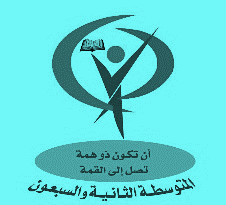 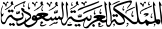 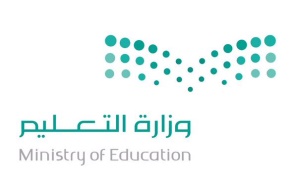 اختبار الفترة لمادة التربية الفنية للصف الثالث متوسط الفصل الدراسي الثالثاسم الطالبة رباعي:………………….. الصف ……………..السؤال الاول : ضعي كلمة صح امام العبارة الصحيحة وكلمة خطأ أمام العبارة غير الصحيحة فيما يأتي :١- تاريخ الفنون في كل الحضارات لم يعرف غزارة كالتي عرفتها التحف المعدنية في الفنون الإسلامية (       ) .٢- التخريم والتثقيب في الأطباق والحلي دوره يكون جمالياً فقط (         ) .٣- حامض الكبريتيك يستخدم لصهر النحاس وإذابته (         ) .٤- من أشهر طرق تطبيق المينا على المعدن طريقة التجزيع (         ) .٥- الفنان في العصر الحديث استغل ماتوفر له من زخارف تشكيل المعادن باستخدام الحفر والنقش والتفريغ (         ) .٦- أثر استعمال المعادن في القرن العشرين في الحياة الاقتصادية والجمالية (         ) .٧- في المملكة العربية السعودية تعد الحلي رمزاً من رموز الحضارة حيث تعكس المهارات الحرفية والثقافية والفنية(         ) .٨- من أنواع الأخشاب الطبيعية المناسبة للحفر في المملكة العربية السعودية خشب ( البلوط ، الزان ، الصنوبر الأصفر ، الماهوجني ) (         ) .٩- أفضل أنواع الأخشاب الصناعية المناسبة للحفر والتفريغ خشب mdf (        ) .١٠- كان لنواهي الدين الإسلامي أثر على تقوية وازدهار أثر على تقوية وازدهار الزخرفة ( الهندسية و الكتابية و النباتية والآيات القرانية )بتشكيلها على أسطح الأعمال الخشبية (         ) .١١- يصور الكاريكاتير الاجتماعي حياتنا اليومية وما نراه من سلبيات في المجتمع (.          )١٢- يختلف فنان الكاريكاتير عن كاتب القصة أو الرواية (.           )١٣- رسم الكاريكاتير رسم ساخر (.            )١٤- يعتمد رسم الكاريكاتير على النقطة والخط كعنصرين أساسيين في تصميم ورسم الشخصية الكاريكاتيرية (.         )١٥- الشخصية الكاريكاتيرية حتى تصبح مثيرة ومميزة يجب أن تتميز بالبساطة ووضوح الرموز والمبالغة في تفاصيل الشخصية (.           )١٦ - من أنواع  الكاريكاتير  الإجتماعية (.           )١٧ -  رسم الكرتون لا يكون فكاهي (.           )ــــــــــــــــــــــــــــــــــــــــــــــــــــــــــــــــــالسؤال الثاني : اختاري الإجابة الصحيحة فيما يأتي :١- من طرق الحفر على الخشب :أ- التفريغ ، النحت ، البارز ، الغائر ب- التلوين ، الرسم ، التعتيق ،النقش٢- من أنواع القشرة الخشبية :أ- الفاتح و الغامقب- الطبيعي و الصناعي٣- من أنواع  الكاريكاتير  :أ- الشخصيةب - الإجتماعيةج - السياسي د - جميع الإجاباتمعلمة المادة : مها البيشي .           السؤال                          نوعه     الدرجة 	  الدرجة المستحقة        السؤال الأول         تحريري    40  درجة       السؤال الثاني     شفهي     20 درجة   مهمات ادائية     20 درجة تطبيقات عملية     20 درجة  المجموع النهائي    100درجة 